PAUTA DA 13ª (DÉCIMA TERCEIRA) SESSÃO ORDINÁRIA DA VIGÉSIMA SEXTA SESSÃO LEGISLATIVA DA SÉTIMA LEGISLATURA DA CÂMARA DE VEREADORES DO MUNICÍPIO DE CHUPINGUAIA-RO. 06 DE JUNHO DE 2022                                  EXPEDIENTE RECEBIDO:    I-Leitura da Ata da 11ª Sessão  Ordinária realizada dia 16 de Maio de 2022.   II-Projeto nº:  2.731, 2.734, 2,735,2.736/2022.   Errata da Lei nº 1993/2017, para correção do anexo V da Lei nº 456/2005, alterada pela Lei 523/2006 e Lei nº 1993/2022,  processo nº 37/2022.   III- Indicações nº: 94,95,97,98,99,100,101,102/2022.               PALAVRA LIVRE DOS ORADORES INSCRITOS (7 min). 2ª PARTE                                       ORDEM DO DIA   I-Projeto de Lei nº: 2.731, 2.734, 2,735,2.736/2022.   Errata  da Lei nº 1993/2017, para correção do anexo V da Lei nº 456/2005, alterada pela Lei 523/2006 e Lei nº 1993/2022,   processo nº 37/2022.   II-Indicações nº: 94,95,97,98,99,100,101,102/2022.EXPLICACÕES PESSOAIS DOS VEREADORES INSCRITOS (5min)]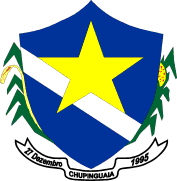                                ESTADO DE RONDÔNIA                              PODER LEGISLATIVO               CÂMARA MUNICIPAL DE CHUPINGUAIA         13ª    SESSÃOORDINÁRIAESTADO DE RONDÔNIAPODER LEGISLATIVOCÂMARA DE VEREADORES DO MUNICÍPIO DE CHUPINGUAIA                   PAUTA DA IMPRENSA    06/06//2022    PROJETO       DE LEI                             ASSUNTO     AUTORIA  Projeto de Lei     2.731/2022Dispõe sobre denominação da farmácia básica localizada no município de Chupinguaia/RO”        PODER     LEGISLATIVO   Projeto de Lei     2.734 /2022Abre no orçamento vigente crédito  especial por superávit financeiro no valor de R$ 74.400,00        PODER     EXECUTIVO  Projeto de Lei     2.735/2022 Dispõe sobre abertura de credito suplementar por excesso de dotação no valor de R$ 429.514,83, no vigente orçamento-programa.        PODER     EXECUTIVO  Projeto de Lei     2.736/2022Autoriza o Poder Executivo a abertura de crédito especial no valor de R$ 432.303,40 no vigente orçamento-programa.        PODER     EXECUTIVO    ERRATALEI Nº 1993/2022Errata da Lei nº 1993/2017, para correção do anexo V da Lei nº 456/2005, alterada pela Lei nº 523/2006  e Lei nº 1993/2022.         PODER     EXECUTIVO INDICAÇÕES                             ASSUNTO     AUTORIA         94/2022 Indica-se ao Executivo juntamente com a Secretaria de Obras a troca das luminárias e lâmpadas queimadas na praça da do Distrito do Guaporé.Ver: Maria         95/2022Indica-se ao Executivo que dentro das possibilidades solicite da Secretaria de Obras que realize a recuperação do asfalto da esquina da Avenida Altino Manoel de Oliveira com a Rua Ovídio Miranda de Brito.Ver: Denilson         97/2022Indica-se ao Executivo a possibilidade de se fazer uma reforma na ponte do rio Tanaruzão sentido à Fazenda Bela Vista e Fazenda Primavera do Município de Chupinguaia.Ver: Ronaldo         98/2022Indica-se ao Executivo a possibilidade de se fazer uma reforma nos banheiros do Barracão de festas no Distrito do Córgão do Município de Chupinguaia.Ver: Ronaldo         99/2022Indica-se ao Executivo a possibilidade de trocar as pranchas que estão danificadas da ponte do Rio Chupinguaia do aterro da Usina do Município de Chupinguaia.Ver: Ronaldo       100/2022Indica-se ao Poder Executivo por intermédio da Secretaria Municipal de Obras que sejam realizados os trabalhos de limpeza e pintura nos meio fio nas Avenidas Airton Senna, Avenida J.Ribeiro e na quadra de areia no Distrito Novo Plano Ver: Fernando        101/2022Indica-se ao Poder Executivo por intermédio da Secretaria Municipal de Administração que sejam instaladas luminárias na quadra de areia, bem como a revisão e a instalação de novas luminárias em locais onde ainda não possui iluminação pública, no Distrito Novo Plano Ver: Fernando        102/2022Solicito ao Executivo que veja a possibilidade de se colocar uma rede WI-FI de acesso liberado para o público no hospital José Ivaldo de Souza e na UBS Olaia.Ver: Toninho